8a klasės mokinė Gabija Matuizaitė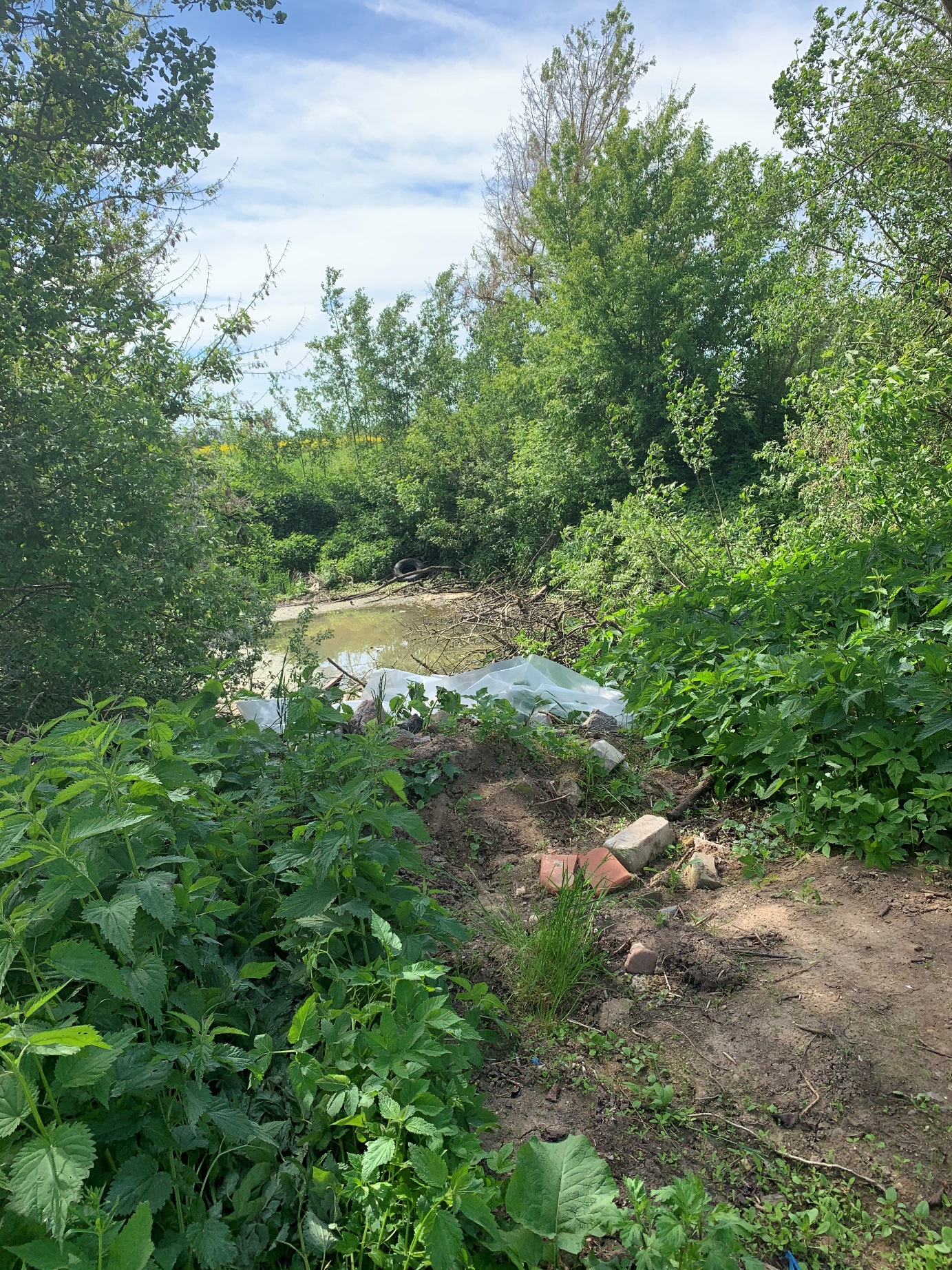 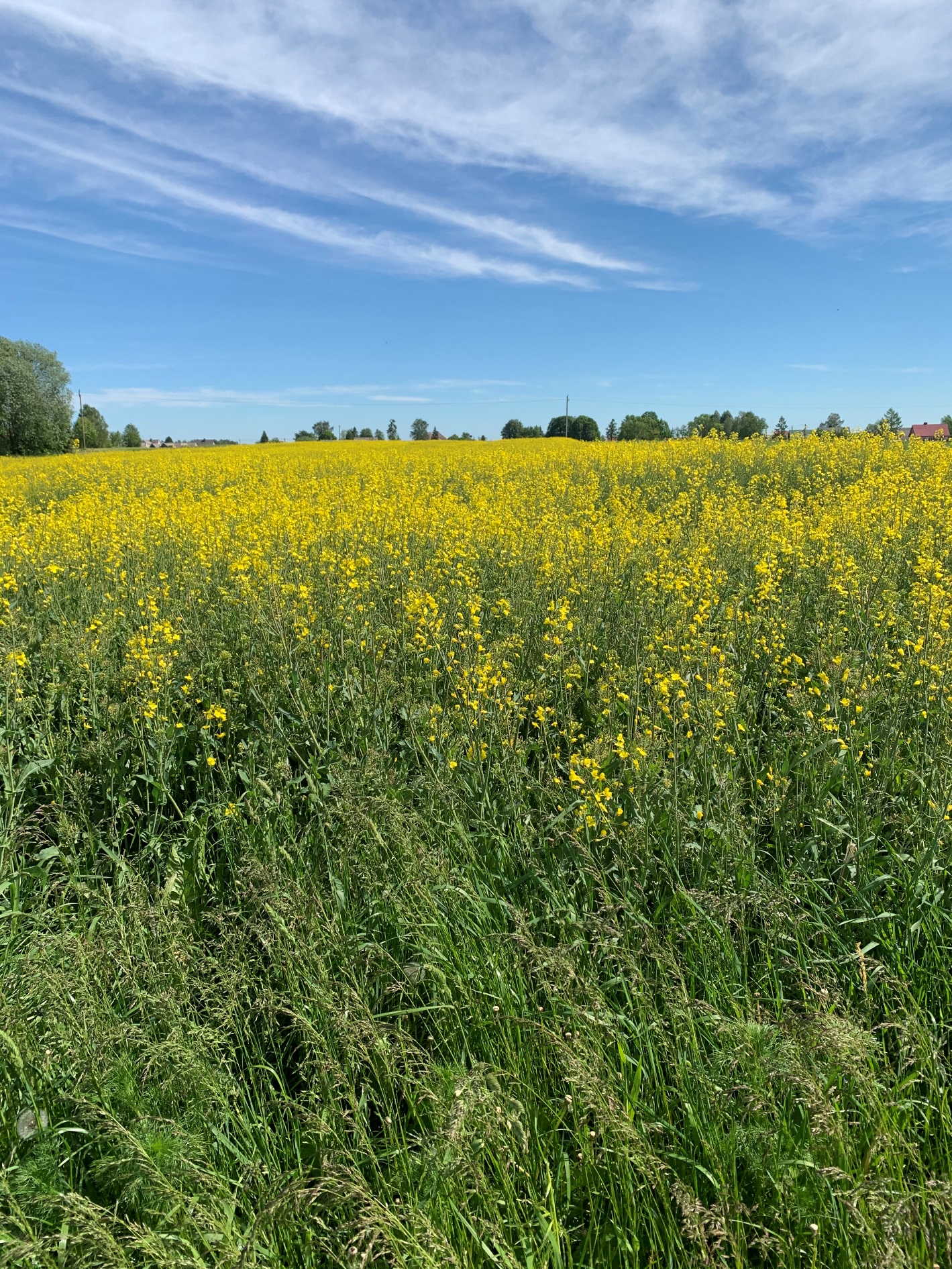 